標題(標楷體.16級字)內容(標楷體.12級字) 標題：桃園市政府動物保護處與桃園朝陽扶輪社、桃園東南扶輪社、桃園向陽扶輪社、桃園東陽扶輪社，共同主辦「2020年寵物嘉年華-共同打造動物友善城市」活動。內容：    桃園市長鄭文燦今（21）日出席於桃園區風禾公園舉辦「2020年寵物嘉年華-共同打造動物友善城市」活動，桃園市政府動物保護處與桃園朝陽扶輪社、桃園東南扶輪社、桃園向陽扶輪社、桃園東陽扶輪社共同舉辦宣導活動，呼籲全體市民朋友相互合作，提升動物福利環境，共創本市成為動物友善城市。    建立民眾愛護動物及友善動物環境，落實新動保政策，一直是桃園市政府努力的目標。市府動保處落實飼主辦理寵物登記、狂犬病疫苗注射及犬貓絕育，降低棄養動物，減少流浪犬隻數量；強化流浪犬精準捕捉並維持收容品質；積極與民間合作及成立志工隊辦理多元認養及絕育推廣等；推動辦理動物保護生命教育，提升飼主責任觀念及廣設寵物友善專區，以增進人與動物和諧。現場活動準備免費狂犬病預防注射及寵物晶片植入服務，完成800隻寵物晶片及疫苗注射，同時活動也安排寵物走秀聖誕、貪吃狗比賽、和主人最相像貓狗比賽、啟英高中劇團演出、舞台打卡送贈品、狗狗鮮食動保講座、動保知識闖關攤位、紅中老師音樂演出及動保知識宣導等相關攤位與市民互動，其中三場比賽前三名有總價超過46,000元2k的好禮，廣邀市民與毛小孩前來同樂，共同宣揚愛護動物理念。    本次活動是由桃園市政府動物保護處與3502地區第九分區桃園朝陽扶輪社、桃園東南扶輪社、桃園向陽扶輪社、桃園東陽扶輪社等四社共同合作規劃，並邀集桃園市長鄭文燦、國際扶輪3502地區總監朱立德、立法委員、本市議員、桃園市政府農業局長、動物保護處處長與國際扶輪3502地區各社社友，一起出席為本市動物保護共同努力，共創動物友善環境。   另感謝桃園市區公所、桃園市政府養護工程處、桃園市各里辦公室、桃園市寵物商業同業公會、中圓寵物家族、亞洲電台、民生福祉股份有限公司等7個協辦單位及博東客企業有限公司、鑫欣豐股份有限公司、東盈實業股份有限公司、威阜國際股份有限公司、柏希菲克股份有限公司、艾澌克企業股份有限公司、台灣希爾思寵物營養品有限公司、沅慶企業有限公司、竣百有限公司。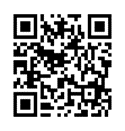 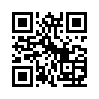 動保處臉書 QR code動保處官網QR code